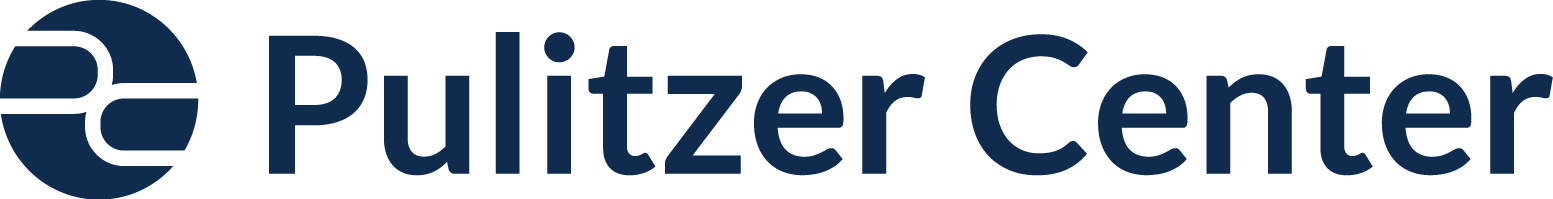 Rubric for Handouts 1-4Rubric for Creative AssessmentCriteriaGrading ScaleGrading ScaleGrading ScaleGrading ScaleJustice 13J.9-12.9I can explain the short and long-term impact of biased words and behaviors and unjust practices, laws and institutions that limit the rights and freedoms of people based on their identity groups. ExcellentResponses present a thorough understanding of the documents’ use of dehumanizing/humanizing languageGoodResponses present some understanding of  the documents’ use of dehumanizing/humanizing languageSatisfactoryResponses present a basic or simplistic understanding of the documents’ use of dehumanizing/humanizing languageNeeds ImprovementResponses misunderstand the documents’ use of dehumanizing/humanizing language.CCSS.ELA-LITERACY.WHST.9-10.4Produce clear and coherent writing in which the development, organization, and style are appropriate to task, purpose, and audience.ExcellentResponses are well-developed, using complete sentences where needed, and free of grammatical errors.  Complex.GoodResponses are well-developed, using complete sentences where needed, and free of grammatical errors. SatisfactoryResponses are somewhat developed, but have some grammatical errors and incomplete sentences.Needs ImprovementResponses are missing, or lack development.  Errors in writing interfere with communication of ideas.CCSS.ELA-LITERACY.RI.9-10.2Determine a central idea of a text and analyze its development over the course of the text, including how it emerges and is shaped and refined by specific details; provide an objective summary of the text.ExcellentResponses clearly and consistently determine the central idea of assigned  texts and analyze its development over the course of the text, including how it emerges and is shaped and refined by specific details; provide an objective summary of the text.GoodResponses generally determine the central idea of assigned  texts and analyze its development over the course of the text, including how it emerges and is shaped and refined by specific details; provide an objective summary of the text.SatisfactoryResponses sometimes determine the central idea of assigned  texts and analyze its development over the course of the text; they mostly provide an objective summary of the text.Needs ImprovementResponses are missing, or fail to determine the central ideas of the texts.  Summaries are inaccurate or incomplete.CriteriaExcellentGoodSatisfactoryNeeds ImprovementDetermine the central ideas or information of a primary or secondary source; provide an accurate summary of how key events or ideas develop over the course of the text.Answers to questions are well-developed and accurate.  They are written clearly and have few errors.Answers to questions are complete and accurate but not well-developed.  Errors may impact clarity of ideas.Answers are somewhat complete and lacking accuracy.  May have numerous errors in writing.Needs ImprovementAnswers are missing, inaccurate, and/or incomplete.Draw evidence from literary and/or informational texts to support analysis, reflection, and research.The assessment references and/or includes textual evidence from at least 3 documents reviewed for the lesson.The assessment references and/or includes textual evidence from 2 documents reviewed for the lesson.The assessment references and/or includes textual evidence from 1 document reviewed for the lesson.The assessment includes no clear reference and/or textual evidence from the documents reviewed in the lesson.I can plan and carry out collective action against bias and injustice in the world and will evaluate what strategies are most effective.Assessment clearly demonstrates creativity and valid informationAssessment demonstrates some creativity and historical knowledge and is somewhat convincing in its approach to righting past wrongs.Assessment demonstrates minimal creativity and historical knowledge and is minimally convincing in its approach to righting past wrongs.Assessment lacks creativity and historical knowledge.  Does not support a clear approach to righting past wrongs.